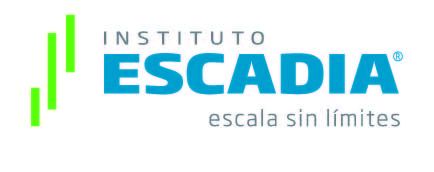 Aguascalientes, Ags. *fecha de termino del servicio*REPORTE FINALA quien corresponda:Por medio de la presente, notifico reporte final de la prestación del servicio social que realicé dentro de la empresa _________________________.Actividades RealizadasTiempo destinado A cada una de las actividades realizadas fue de 4 horas diarias, durante 6 meses, tiempo en el que se llegó al objetivo satisfactoriamente.Conclusiones________________________________________Nombre y firma de Alumno 